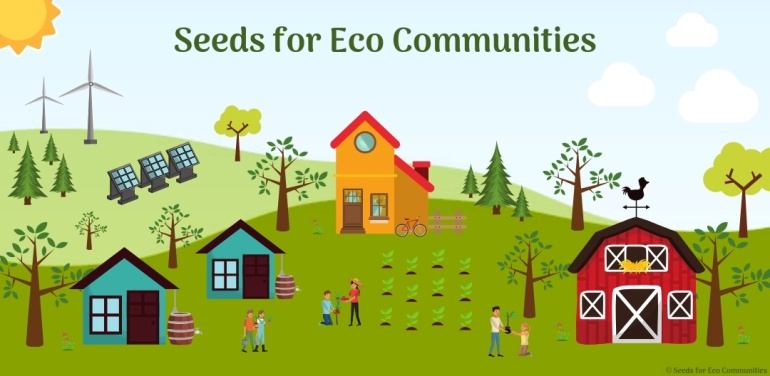 Global List of Established Eco CommunitiesNorth AmericaNameLocationWebsiteContact InfoAlpha Farm Community92819 Deadwood Creek RdDeadwoodOregonUSA 97430http://alphafarmcommunity.orgalpha@peak.orgBelfast Cohousing & Ecovillage25 Village RdBelfastMaineUSA04915http://www.mainecohousing.org/index.htmlinfo@mainecohousing.org207-338-9200Cinderland EcoVillage4610 Cinder RdPāhoaHawaiiUSA 96778http://cinderland.orgcinderlandmail@gmail.comCite Ecologique de Ham-Nord689 8e RangHam-NordQuébecCanadaG0P 1A0https://citeecologique.org/en_USinfo@citeecologique.orgCite Ecologique of New Hampshire85 Angels RoadColebrookNew Hampshire USA03576http://citeecologiquenh.orginfo@citeecologiquenh.orgClearwater Commons1402 194th St. SE BothellWashington USA98012http://clearwatercommons.com/wpinfo@clearwatercommons.comCoastal Roots Farm441 Saxony RoadEncinitasCalifornia  USA92024https://coastalrootsfarm.orghello@coastalrootsfarm.org760-479-6505Coffee Creek Community & GardensP.O. Box 1525CentraliaWashingtonUSA98531https://coffeecreekcommunitygardens.comcoffeecreekcommunity@gmail.com360-807-4949Dreamtime Village10375 County Highway ALa FargeWisconsonUSA54639http://www.dreamtimevillage.orgpeople@dreamtimevillage.org608-625-4619Earth Mountain Education Farm17613 CR 31.9WestonColoradoUSA81091http://earthmountainfarm.org/index.htmearthmountainfarm@gmail.com719-680-0215Earthworks Eco VillagesPO Box 93 
Wolfe IslandOntarioCanada
K0K 1H0http://www.earthworksecovillage.com/index.htmlearthworksecovillages@gmail.com888-844-3444 x7East Wind CommunityC.R. 547 TecumsehMissouri USA65760http://www.eastwind.orgew.membership@gmail.comElphinstone Rainbow VillageRoberts CreekBritish ColumbiaCanadaV0N 2W1https://elphinstonerw.wixsite.com/homeelphinstonerainbowwarriors@gmail.comEmerald Earth SanctuaryP.O. Box 764BoonvilleCaliforniaUSA 95415http://emeraldearth.orgcommunity@emeraldearth.org707-972-3096Gurukul Garden510 Route 735MayfieldNB CanadaE3L 5G4 http://gurukulgarden.comSanjibh@hotmail.comHeadwatersGarden and Learning Center40 Garden WayCabotVermontUSA05647https://www.headwatersvermont.org/home.htmlgwendolyn@headwatersvermont.org802-851-7697HummingbirdTransformational Living Center132 CR B-028ClevelandNew MexicoUSAhttps://hummingbirdtlc.orginfo@hummingbirdtlc.orgLe ManoirPaspébiacQuebecCanadahttp://manoir.communitymanoir.intentionnel@gmail.com418 751-3669Living Energy Farm1022 Bibb Store RoadLouisaVirginiaUSA23093http://livingenergyfarm.orglivingenergyfarm@gmail.com540-205-9815Living Roots Farm and Organic Farm School5907 W. County Road 375 SouthFrench LickIndianaUSA47432www.livingroots.orgMichael1@indianacommunity.org812-727-5444Manzanita Village258 Benjamin Drive PrescottArizona USA86303http://www.manzanitavillage.com928-445-3015Pacific Gardens Cohousing Community312 - 347 Seventh StreetNanaimoBritish ColumbiaCanadaV9R 1E3http://www.pacificgardens.cainfo@pacificgardens.ca250-754-3060Polestar Gardens7 Noni Farm Rd.Pahoa HawaiiUSA96778https://polestargardens.orginfo@polestargardens.org808-430-8009Rocky Corner Cohousing58 Old Amity RoadBethanyConnecticut USA06524http://www.rockycorner.orgwelcome@rockycorner.org203-903-COHO (2646)Shekinah EcoVillageLittle Pigeon HollowSpring City UtahUSAhttp://www.shekinahecovillage.comsusanmanningsells@gmail.comThreehands Land Share NetworkBox 7293 Peace RiverAlbertaCanadaT8S 1S9https://threehands.weebly.comterrifiedprojects@gmail.comTwin Oaks Community138 Twin Oaks RoadLouisaVirginiaUSA23093 https://www.twinoaks.orgtwinoaks@ic.org540-894-5126